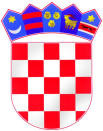 REPUBLIKA HRVATSKA OSNOVNA ŠKOLA EUGENA KVATERNIKAŠKOLSKA ULICA 410410 VELIKA GORICAKLASA: 007-04/23-02/07URBROJ: 238/31-17-01-23-02Velika Gorica, 27. srpnja 2023. godineZ A P I S N I Ks 24. elektroničke sjednice Školskog odbora Osnovne Škole Eugena Kvaternika održane 26. srpnja 2023. godine s početkom u 10:00 sati i završetkom u 18:00 sati.Nazočni članovi:Irena Meštrović: izabrani predstavnik od strane učitelja i stručnih suradnikaVid Vučak: izabrani predstavnik od strane učitelja i stručnih suradnika; Mladen Panižić: izabrani predstavnik od strane radničkog vijećaSanja Šipušić Komar: izabrani predstavnik od strane roditeljaNenazočni članovi:Rudolf Vujević: izabrani predstavnik osnivačaLeon Lukinić: izabrani predstavnik osnivačaTomislav Brebrić - izabrani predstavnik osnivačaPrisutni:Ravnateljica: Monika Brleković, Zapisničar: Marija Filip-tajnicaPredsjednica Školskog odbora je predložila sljedeći:D N E V N I   R E DVerificiranje Zapisnika s 23. sjednice Školskoga odbora održane 14. lipnja 2023. godineSuglasnost za Izvršenje plana proračuna do 30. lipnja 2023. OŠ Eugena KvaternikaPitanja i prijedloziUtvrđuje se da je predloženi Dnevni red jednoglasno usvojen.Ad. 1Školski odbor je jednoglasno, bez rasprave, usvojio zapisnik s 23. elektroničke sjednice Školskoga odbora održane 26. srpnja 2023. godine.Ad 2.Zakonom o proračunu propisano je podnošenje izvještaja o polugodišnjem izvršenju financijskog plana proračunskog korisnika, upravljačkom tijelu, u ovom slučaju školskom odboru, na usvajanje do 31. srpnja tekuće proračunske godine. U priloženom polugodišnjem Izvještaju financijskog plana OŠ Eugena Kvaternika za razdoblje 01.01.-30.06.2023., vidljivo je da su ostvareni prihodi i rashodi unutar planiranih pozicija plana proračuna korisnika, uz uvažavanje općeg rasta indeksa izvršenja uzrokovanog rastom cijena na tržištu.Molimo vas suglasnost na Izvršenje plana proračuna do 30. lipnja 2023. OŠ Eugena Kvaternika.Primjedbi nije bilo te je Školski odbor jednoglasno donio sljedeću:OdlukuŠkolski odbor donosi odluku o Izvršenju plana proračuna do 30. lipnja 2023. OŠ Eugena Kvaternika.Ad 3.Nije bilo.Budući da nije bilo daljnjih prijedloga ni pitanja, sjednica je završena u 18:00 sati.Zapisnik vodila:                                                               	       Predsjednica Školskog odbora:  Marija Filip						                	 Irena Meštrović